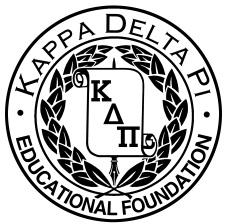 University of Florida Kappa Delta Pi Spring 2019 Doctoral Student ApplicationName:	Date of Birth:		UF ID Number:		Email Address:	 Phone Number:	Local Address:		COE Program (Early Childhood, Elementary, Other):Cumulative GPA: Anticipated Graduation Date (Ex: Spring 2020): Degree to be earned: If a current KDPi member encouraged you to apply, please list their name. ________________________Please answer each of the following questions in a short paragraph. What would you like to get out of being a member of Kappa Delta Pi?How do you believe you could contribute to bettering Kappa Delta Pi?What are your educational goals?Don’t forget in addition to the application you must include your completed recommendation form, your official transcripts with your name printed on them, and your resume. All four of these items are due to kdpiupsilon@gmail.com by 6:00pm January 25th, 2018. If you have any questions or concerns email kdpiupsilon@gmail.com.*** Please provide your recommenders the e-mail address, so they can submit their forms to us.***